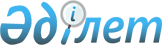 Об отчуждении стратегических объектов и внесении изменений в постановление Правительства Республики Казахстан от 30 июня 2008 года № 651 "Об утверждении перечней стратегических объектов, переданных в уставный капитал и (или) находящихся в собственности национальных холдингов и (или) национальных компаний либо их аффилированных лиц, а также иных юридических лиц с участием государства и стратегических объектов, находящихся в собственности юридических лиц, не аффилированных с государством, а также физических лиц"Постановление Правительства Республики Казахстан от 23 февраля 2023 года № 155.
      В соответствии с пунктом 3 статьи 193-1 Гражданского кодекса Республики Казахстан (Общая часть) Правительство Республики Казахстан ПОСТАНОВЛЯЕТ:
      1. Разрешить компании Uranium One Netherlands B.V. произвести отчуждение 50 % доли участия в товариществе с ограниченной ответственностью "Каратау" в пользу акционерного общества "Ураниум Уан Груп".
      2. Разрешить компании Uranium One Utrecht B.V. произвести отчуждение 30 % доли участия в товариществе с ограниченной ответственностью "Совместное предприятие "Хорасан-U (Хорасан-У)" в пользу акционерного общества "Ураниум Уан Груп".
      3. Разрешить компании Uranium One Rotterdam B.V. произвести отчуждение 70 % доли участия в товариществе с ограниченной ответственностью "Совместное предприятие "Южная горно-химическая компания" в пользу акционерного общества "Ураниум Уан Груп".
      4. Внести в постановление Правительства Республики Казахстан от 30 июня 2008 года № 651 "Об утверждении перечней стратегических объектов, переданных в уставный капитал и (или) находящихся в собственности национальных холдингов и (или) национальных компаний либо их аффилированных лиц, а также иных юридических лиц с участием государства и стратегических объектов, находящихся в собственности юридических лиц, не аффилированных с государством, а также физических лиц" следующие изменения:
      в перечне стратегических объектов, переданных в уставный капитал и (или) находящихся в собственности национальных холдингов и (или) национальных компаний либо их аффилированных лиц, а также иных юридических лиц с участием государства, утвержденном указанным постановлением:
      в разделе "Пакеты акций (доли участия, паи) в юридических лицах, в собственности которых находятся стратегические объекты":
      строку, порядковый номер 74, изложить в следующей редакции:
      "
      ";
      в перечне стратегических объектов, находящихся в собственности юридических лиц, не аффилированных с государством, а также физических лиц, утвержденном указанным постановлением:
      в разделе "Пакеты акций (доли участия, паи) в юридических лицах, в собственности которых находятся стратегические объекты":
      строку, порядковый номер 30, изложить в следующей редакции:
      "
      ".
      5. Настоящее постановление вводится в действие со дня его подписания.
					© 2012. РГП на ПХВ «Институт законодательства и правовой информации Республики Казахстан» Министерства юстиции Республики Казахстан
				
74.
50 % доли участия товарищества с ограниченной ответственностью "Совместное предприятие "Хорасан-U (Хорасан-У)"
30.
50 % доли участия товарищества с ограниченной ответственностью "Совместное предприятие "Хорасан-U (Хорасан-У)
      Премьер-МинистрРеспублики Казахстан 

А. Смаилов
